Gundsølille Skytte Gymnastik og Idrætsforening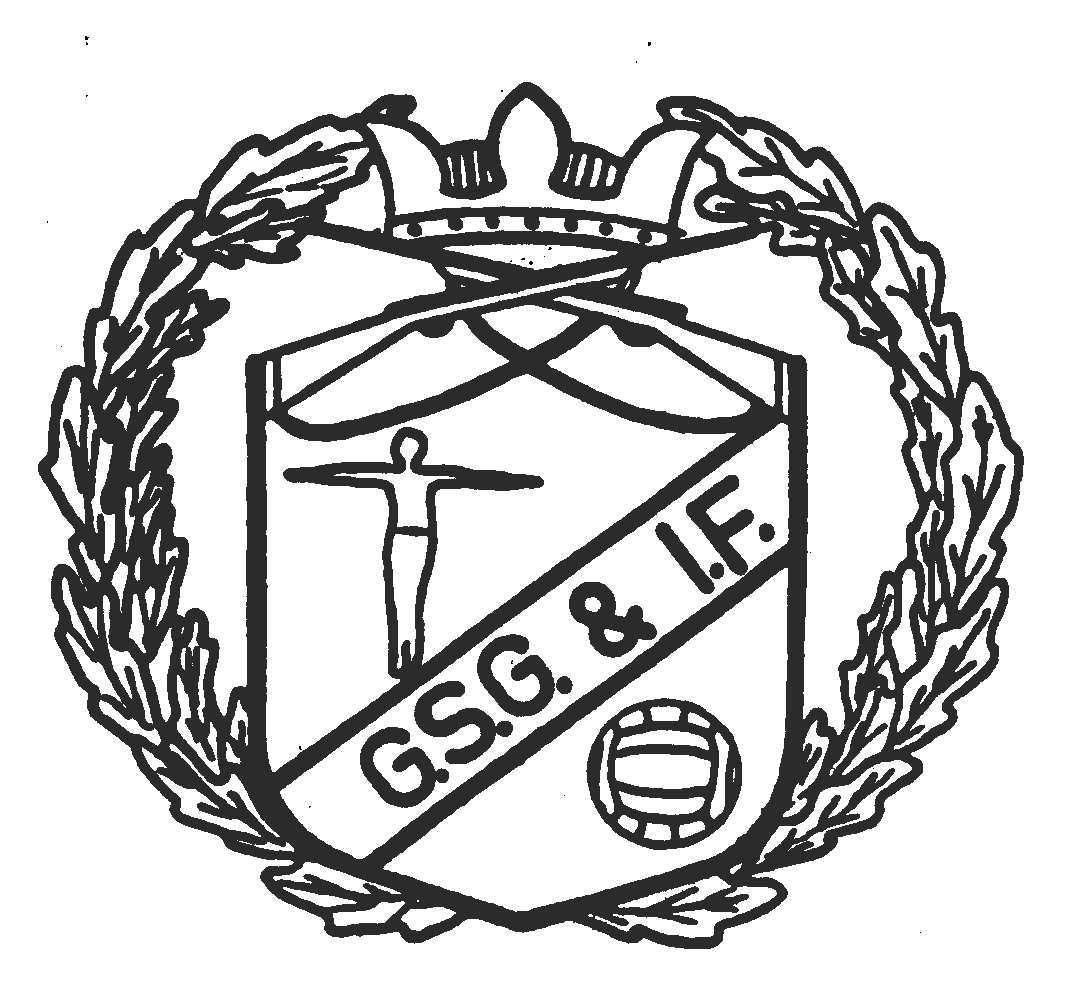 Bestilling af børneattest, digitalt
Hermed bestilles børneattest på ovennævnte træner/leder, der skal beskæftige sig med unge under 15 år i afdelingen. Blanketten skal afleveres i udfyldt stand til Per B. Lassen, Kildemosevej 4, Ågerup, 4000 Roskilde. Efter bestilling af børneattest hos politiet bliver blanketten destrueret, alle oplysninger excl. CPR-nr registreres.  Blanketten kan også sendes i udfyldt stand til per@gsgif.dk, men så skal afsender destruerer mailen efter afsendelse, ligesom modtager destruerer mailen efter bestilling hos politiet. CPR-nr. må ikke kunne findes via vores mail-systemer. Træner/leder får herefter via Digital Post besked om bestillingen og skal kvittere med NemId. Derefter vil foreningen modtage børneattesten via digital post. Træner/leder skal have, CPR-nr,  NEMID samt en digital postkasse for at vi kan anvende denne metode. Hvis dette ikke er tilfældet, skal den tidligere blanket med underskrift af træner/leder samt hovedformand anvendes. Udgår dog helt i november 2014.AfdelingFornavn:Efternavn:CPR-nummer:Mail-adresse:Telefonnr: